Н А К А З31.08.2017	                     № 178Про посилення профілактичної                   роботи щодо запобігання нещасним випадкам  з учнями та вихованцями навчальних закладів району                    у 2017/2018 навчальному роціНа підставі Положення про Управління освіти адміністрації Основ’янського району Харківської міської ради, затвердженого рішенням 1 сесії Харківської міської ради 7 скликання  «Про затвердження  положень  виконавчих   органів   Харківської   міської   ради   7 скликання» від 20.11.2015 №7/15 в редакції рішення 10 сесії Харківської міської ради 7 скликання від 21.12.2016  № 451/16, з метою організації роботи, спрямованої на запобігання дитячому травматизму в навчальних закладах міста у 2017/2018 навчальному роціНАКАЗУЮ:1. Головному спеціалісту Управління освіти адміністрації Основ’янського району Харківської міської ради Дерев’янко Т.Є.:1.1. Тримати під контролем звітність щодо обліку нещасних випадків,яку надають навчальні заклади районного підпорядкування.Упродовж 2017/2018 навчального року1.2. Надавати консультативну допомогу відповідальним особам                                                                                              та керівникам навчальних закладів району з питань організації роботи                       щодо запобігання нещасним випадкам.Упродовж 2017/2018 навчального року1.3. Посилити контроль за проведенням профілактичної роботи                   щодо запобігання нещасним випадкам.Упродовж 2017/2018 навчального року1.4. Взяти під контроль розробку і затвердження спільно з Управлінням превентивної діяльності ГУ НП в Харківській області планів-схем безпечного руху до підпорядкованих навчальних закладів.До 09.09.20171.5. Розглядати питання про притягнення до відповідальності винних посадових осіб за допущення нещасних випадків з дітьми під час навчально-виховного процесу.У разі нещасного випадку1.6. Тримати під контролем стан управлінської діяльності                         щодо організації дієвого чергування адміністрацій навчальних закладів                       та педагогічних працівників на травмонебезпечних ділянках (сходи, вестибюль, їдальня тощо) з урахуванням статистики найбільш травмонебезпечних місць.Упродовж 2017/2018 навчального року1.7. Звернути увагу керівників загальноосвітніх навчальних закладів                  на необхідність видання окремих наказів щодо запобігання нещасним випадкам під час канікул. Жовтень, грудень 2017 року,                                                                                 березень, травень 2018 року2. Керівникам навчальних закладів району:2.1. Забезпечити проведення профілактичної роботи щодо запобігання нещасним випадкам.Упродовж 2017/2018 навчального року2.2. Оновити (у разі потреби) куточки  з безпеки життєдіяльності та запобігання різним видам травматизму. До 09.09.20172.3. Розробити і затвердити плани спільних заходів з питань запобігання дитячому травматизму із територіальними (структурними) підрозділами Головного управління Державної служби з надзвичайних ситуацій України в Харківській області та Головного управління Національної поліції України в Харківській області. До 09.09.20172.4. Порушувати клопотання про притягнення до відповідальності винних посадових осіб за допущення нещасних випадків з дітьми                        під час навчально-виховного процесу.У разі нещасного випадку2.5. Розробити і затвердити дієві плани-графіки чергування адміністрації закладу освіти та педагогічних працівників                                         на травмонебезпечних ділянках (сходи, вестибюль, їдальня тощо), урахувавши статистику найбільш травмонебезпечних місць (для загальноосвітніх навчальних закладів).До 01.09.20172.6. Провести бесіди з учнями та вихованцями щодо запобігання дитячому травматизму.Згідно з планом роботи2.7. Видавати накази по навчальному закладу щодо запобігання нещасним випадкам під час канікул (для загальноосвітніх навчальних закладів), сезонні (для дошкільних та позашкільних навчальних закладів).Жовтень, грудень 2017  року,                                                                              березень, травень 2018 року3. Завідувачу ЛКТО Управління освіти Фесенко О.В. розмістити цей наказ на сайті Управління освіти.До 01.09.20174. Контроль за виконанням цього наказу покласти на заступника начальника Управління освіти Прохоренко О.В.Начальник Управління освіти	О. С. НижникЗ наказом ознайомлені:Прохоренко О.В.Дерев’янко Т.Є.Фесенко О.В.Дерев’янко 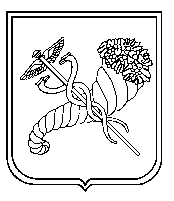 